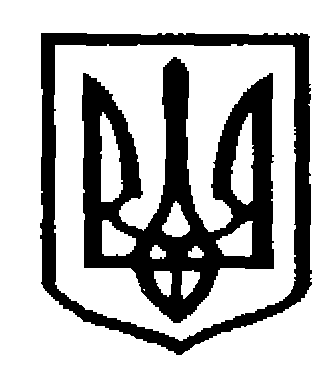 УкраїнаЧернівецька міська радаКомунальний заклад дошкільної освіти -заклад загальної середньої освіти I-II ступенів«Навчально-виховний комплекс «Берегиня»вул. І.Карбулицького, 2, м. Чернівці, 58025т. 560-181, 560-281, e-mail: cvznz-34@meta.ua; Код ЄДРПОУ №21431336НАКАЗ03.02.2020 р.                                                                                             №46Про зарахування  дітей до 1-ого класуНВК «Берегиня» на 2020/2021 навчальний рікНа виконання статті 53 Конституції України,  статей 12, 13 Закону України «Про освіту», статті 18 Закону України «Про загальну середню освіту» із змінами,Постанови КМ України від 13.09.2017р. № 684 «Про затвердження Порядку ведення обліку дітей дошкільного, шкільного віку та учнів» зі змінами, внесеними згідно з Постановами КМ України № 806 від 19.09.2018р. та № 681 від 17.07.2019р., наказу Міністерства освіти і науки України від 16.04.2018р. № 367 «Про затвердження Порядку зарахування, відрахування та переведення учнів до державних та комунальних закладів освіти для здобуття повної загальної середньої освіти», наказу управління освіти Чернівецької міської ради від 21.01.2020 р. №36 «Про зарахування  дітей до 1-х класів закладів загальної середньої освіти міста Чернівців на 2020/2021 навчальний рік, з метою  впровадження Концепції реалізації державної політики у сфері реформування загальної середньої освіти  «Нова українська школа», забезпечення доступності здобуття загальної середньої освіти та організованого прийому  дітей до 1-ого класу НВК «Берегиня»НАКАЗУЮ:1. Розпочати прийом  заяв  за формою, наведеною в додатку 1 до наказу управління освіти Чернівецької міської ради від 21.01.2020р. № 36,  та документів про зарахування дітей до 1-ого класу НВК «Берегиня»  з  02.03.2020 р. та завершити 29.05.2020 р.Заборонити зарахування дітей до НВК «Берегиня» на конкурсних засадах (проведення будь-яких заходів, спрямованих на перевірку знань, умінь, навичок чи інших компетентностей дитини) для здобуття початкової освіти.Не приймати заяви про зарахування дітей впродовж 01-14.06.2020р.,  а з15.06.2020р. приймати за наявності вільних місць у порядку надходження заяв.Зарахувати усіх дітей, якщо станом на 29.05.2020р. кількість поданих заяв не перевищує загальної кількості місць у прогнозованому  1-ому класі НВК «Берегиня» та видати наказ про попереднє зарахування (без реєстрації в алфавітній книзі), список зарахованих учнів із зазначенням їх прізвищ оприлюднити виключно в НВК «Берегиня» . (Термін: 01.06.2020 р.)Розпочати процедуру зарахування дітей, якщо станом на 29.05.2020р. кількість поданих заяв перевищує загальну кількість місць у 1-ому класі НВК «Берегиня», за такими правилами:Зарахувати усіх дітей,  які проживають на території обслуговування НВК «Берегиня», а також дітей, які є братами/сестрами дітей, які здобувають освіту у НВК «Берегиня», чи дітьми працівників цього закладу освіти, чи випускниками дошкільного підрозділу НВК «Берегиня». Діти з особливими освітніми потребами, які проживають на території обслуговування комунального закладу освіти, мають право на першочергове зарахування до нього у порядку, визначеному законодавством. 01.06.2020р.5.2. Для підтвердження першочерговості зарахування дітей, які проживають на території обслуговування, батьки обов’язково повинні надати в НВК «Берегиню» один із документів, а саме:5.2.1.паспорт громадянина України (тимчасове посвідчення громадянина України, посвідка на постійне проживання, посвідка на тимчасове проживання, посвідчення біженця, посвідчення особи, яка потребує додаткового захисту, посвідчення особи, якій надано тимчасовий захист, довідка про звернення за захистом в Україні) одного з батьків дитини чи законних представників;5.2.2.довідка про реєстрацію місця проживання особи (дитини або одного з її батьків чи законних представників) за формою згідно з додатком 13 до Правил реєстрації місця проживання, затверджених постановою Кабінету Міністрів України від 2 березня 2016 р. № 207  5.2.3.довідка про взяття на облік внутрішньо переміщеної особи за формою згідно з додатком до Порядку оформлення і видачі довідки про взяття на облік внутрішньо переміщеної особи, затвердженого постановою Кабінету Міністрів України від 1 жовтня 2014 р. № 509 “Про облік внутрішньо переміщених осіб” 5.2.4.документ, що засвідчує право власності на відповідне житло (свідоцтво про право власності, витяг з Державного реєстру речових прав на нерухоме майно, договір купівлі-продажу житла тощо);5.2.5. рішення суду, яке набрало законної сили, про надання особі права на вселення до житлового приміщення, визнання за особою права користування житловим приміщенням або права власності на нього, права на реєстрацію місця проживання;5.2.6.документ, що засвідчує право користування житлом (договір найму/піднайму/оренди тощо), укладений між фізичними особами (що для цілей цього Порядку підтверджує місце проживання за умови його реєстрації відповідно до статті 158 Житлового кодексу Української РСР або нотаріального посвідчення відповідно до законодавства) чи між юридичною і фізичною особами, зокрема щодо користування кімнатою в гуртожитку;5.2.7.довідка про проходження служби у військовій частині (за формою згідно з додатком 10 до Правил реєстрації місця проживання, затверджених постановою Кабінету Міністрів України від 2 березня 2016 р. № 207);5.2.8.акт обстеження умов проживання (за формою згідно з додатком 9 до Порядку провадження органами опіки та піклування діяльності, пов’язаної із захистом прав дитини, затвердженого постановою Кабінету Міністрів України від 24 вересня 2008 р. № 866 “Питання діяльності органів опіки та піклування, пов’язаної із захистом прав дитини”  5.2.9.інший офіційний документ, що містить інформацію про місце проживання дитини та/або одного з її батьків чи законних представників.Провести засідання педагогічної ради, рішенням якої схвалити процедуру жеребкування та склад комісії. (Термін: 03.06.2020р.) Провести жеребкування для зарахування дітей до закладу освіти на вільні місця. (Термін: з 04.06. по 10.06.2020р.)Зарахувати на вільні місця дітей, які не проживають на території обслуговування НВК «Берегиня», за результатами жеребкування. (Термін: до 15.06.2020р.)Зарахувати дітей на вільні місця до закладу за умови подання необхідних документів та довідки закладу освіти, на території обслуговування якого проживає дитина, про її відрахування з цього закладу чи не зарахування до нього наведеною в додатку 2 до наказу управління освіти Чернівецької міської ради від 21.01.2020р. № 36. (Термін: до 15.06.2020р.) Зарахувати на вільні місця та за умови утворення окремого класу також і тих дітей, які не проживають на території обслуговування  закладу, але мають бажання здобувати освіту за освітньою програмою, що використовується закладом освіти та затверджена Державною службою якості освіти України. (Термін: до 15.06.2020р.)Вжити заходів щодо раціонального використання наявних у закладі освіти приміщень та/або ініціювати перед  управлінням освіти:відкриття додаткового класу, у тому числі інклюзивного чи спеціального;внесення необхідних змін в організацію освітнього процесу;вивільнення приміщень, що використовуються не за призначенням (у тому числі, шляхом припинення орендних відносин).Видати наказ про зарахування учнів до 1-ого класу НВК «Берегиня»  2020/2021 навчального року із внесенням їх персональних даних до алфавітної книги закладу освіти та електронного реєстру. (Термін: до 01.09.2020 р.)Суворо дотримуватися положень Порядку зарахування, відрахування та переведення учнів до державних та комунальних закладів освіти для здобуття повної загальної середньої освіти.11. Заступнику директора з НВР Фіголь Л. А. :Оприлюднити на інформаційному стенді інформацію про закріплену територію обслуговування  за НВК «Берегиня» для забезпечення права кожної дитини, яка проживає на цій території, на здобуття освіти у найбільш доступному та наближеному до місця проживання закладі освіти. (Термін: до 13.02.2020 р.)Інформувати батьків та громадськість, розмістивши оголошення у НВК «Берегиня»,  про прийом  заяв  за формою, наведеною в додатку 1 до наказу управління освіти Чернівецької міської ради від 21.01.2020р. № 36,  та документів про зарахування дітей до 1-ого класу НВК «Берегиня»  з  02.03.2020 р. до 29.05.2020 р. (Термін: до 02.03.2020 р.)Проаналізувати реєстр майбутніх першокласників, кількість братиків/сестричок дітей, які здобувають освіту у НВК «Берегиня», чи є дітьми працівників цього закладу освіти, чи випускниками дошкільного підрозділу НВК «Берегиня» з метою формування прогнозованої мережі 1-х класів. (Термін: до 28.02.2020 р.)Сформувати попередній реєстр майбутніх першокласників на основі аналізу отриманих списків дітей з території обслуговування, враховуючи кількість потенційних братиків/сестричок та звернень батьків. (Термін: до 02.03.2020 р.)Проводити інформаційно-роз’яснювальну роботу серед батьків майбутніх першокласників та розмістити оголошення в закладі щодо процедури зарахування дітей до 1-х класів,  умов проведення жеребкування для зарахування дітей на вільні місця, відповідальності за повноту і достовірність усієї інформації та усіх документів, що подаються до закладу та права письмового оскарження неправомірної відмови у зарахуванні до закладу освіти. (Термін: до 02.03.2020 р.)Оприлюднити впродовж двох робочих днів з дня зарахування дітей на інформаційному стенді НВК «Берегиня":список зарахованих учнів із зазначенням лише їх прізвищ; оголошення про дату, час, місце і спосіб проведення жеребкування;інформацію про кількість вільних місць і прізвища дітей, які претендують на вільні місця;наказ керівника закладу освіти про утворення конкурсної комісії у складі 3 осіб для проведення жеребкування. (Термін: до 03.06.2020р.)Повідомити письмово управління освіти про формування окремих класів, які будуть навчатися за освітніми програмами, затвердженими Державною службою якості освіти України. (Термін: до 29.05.2020р.)Адміністратору сайту НВК «Берегиня» Бурденюк О. О.:Оприлюднити на сайті закладу освіти інформацію про закріплену територію обслуговування  за НВК «Берегиня» для забезпечення права кожної дитини, яка проживає на цій території, на здобуття освіти у найбільш доступному та наближеному до місця проживання закладі освіти. (Термін: до 13.02.2020 р.)Інформувати батьків та громадськість, розмістивши оголошення на сайті НВК «Берегиня»  про прийом  заяв  за формою, наведеною в додатку 1 до наказу управління освіти Чернівецької міської ради від 21.01.2020р. № 36,  та документів про зарахування дітей до 1-ого класу НВК «Берегиня»  з  02.03.2020 р. до 29.05.2020 р. (Термін: до 02.03.2020 р.)Проводити інформаційно-роз’яснювальну роботу серед батьків майбутніх першокласників на сайті НВК «Берегиня» щодо процедури зарахування дітей до 1-х класів,  умов проведення жеребкування для зарахування дітей на вільні місця, відповідальності за повноту і достовірність усієї інформації та усіх документів, що подаються до закладу та права письмового оскарження неправомірної відмови у зарахуванні до закладу освіти. (Термін: до 02.03.2020 р.)Оприлюднити впродовж двох робочих днів з дня зарахування дітей на офіційному сайті закладу:список зарахованих учнів із зазначенням лише їх прізвищ; оголошення про дату, час, місце і спосіб проведення жеребкування;інформацію про кількість вільних місць і прізвища дітей, які претендують на вільні місця;наказ керівника закладу освіти про утворення конкурсної комісії у складі 3 осіб для проведення жеребкування. (Термін: до 03.06.2020р.)Педагогам НВК «Берегиня»:Проводити інформаційно-роз’яснювальну роботу серед батьків майбутніх першокласників щодо процедури зарахування дітей до 1-х класів,  умов проведення жеребкування для зарахування дітей на вільні місця, відповідальності за повноту і достовірність усієї інформації та усіх документів, що подаються до закладу та права письмового оскарження неправомірної відмови у зарахуванні до закладу освіти. (Термін: до 02.03.2020 р.)Контроль за виконанням цього наказу залишаю за собою.Директор НВК « Берегиня»					Г.П. КапустякЗ наказом  ознайомлені:ЗАЯВА про зарахування Додаток 2              до наказу управління освіти                                                                             Чернівецької міської ради                                                                     від 21.01.2020р. № 36Бланк закладу/кутовий штампДОВІДКАвідрахований (не зарахований) із (до) закладу освіти.Директор 									    ________________									                           (підпис)№п/пП.І.Б.Підпис1Фіголь Л.А.2Бурденюк О.О.3 Кирилюк Г.В.4Тихон Я.В.5 Гамаль М.В.6Коваль В.О.7Харитон М.В.8 Українець Н.Д.9 Робуляк В.С.10 Семенюк Е.Б.11Якубчак Л.М.12Гордійчук А.А.13 Миронів А. А.14 Клим К. В.15Воєвідко К. Ю.16Лутанюк О. М.17Лакуста Н. І.18Костащук В. І.1920Додаток 1до наказу управління освіти Чернівецької міської ради від 21.01.2020р. № 36ЗРАЗОКДиректору _______________________                       (повне найменування закладу освіти)_________________________________(прізвище та ініціали директора)_______________   ______________,(прізвище, ім’я та по батькові (за наявності) заявника чи одного з батьків дитини)який (яка) проживає за адресою:________________________________(адреса фактичного місця проживання)Контактний телефон: ______________Адреса електронної поштової скриньки: Прошу зарахувати _______________________________________________                                          (прізвище, ім’я та по батькові (за наявності), дата народження)до ___ класу, який (яка) фактично проживає (чи перебуває) за адресою ___________________________________________________________________на _____________ форму здобуття освіти.Повідомляю про:наявність права на першочергове зарахування: так/ні (потрібне підкреслити) (_______________________________________________________); (назва і реквізити документа, що підтверджує проживання на території обслуговування закладу освіти)навчання у закладі освіти рідного (усиновленого) брата/сестри: так/ні (потрібне підкреслити) _______________________________________________;                                                                                (прізвище, ім’я та по батькові (у разі наявності) брата/сестри)про роботу одного з батьків дитини в закладі освіти __________________ ____________________________________________________________________;                                            (прізвище, ім’я та по батькові (у разі наявності), посада працівника закладу освіти)про навчання дитини у дошкільному підрозділі закладу освіти: так/ні (потрібне підкреслити);потребу у додатковій постійній чи тимчасовій підтримці в освітньому процесі: так/ні (потрібне підкреслити);Зазначається лише для дітей з особливими освітніми потребами.інші обставини, що є важливими для належної організації освітнього процесу: ______________________________________________________    .Підтверджую достовірність всієї інформації, зазначеної в цій заяві та у наданих до заяви документах.Додатки:(за переліком, визначеним пунктом 4 розділу І Порядку зарахування, відрахування та переведення учнів до державних та комунальних закладів освіти для здобуття повної загальної середньої освіти, затвердженого наказом Міністерства освіти і науки України від 16 квітня 2018 року № 367)_______________________________                                                                                                ____________________________(дата)                                                                                                                                                                    (підпис)Цією довідкою підтверджується, що ________________________________                                                                                                                                  (прізвище, ім’я та по батькові (за наявності), дата народження)